Purchase Order Request Form PO#  	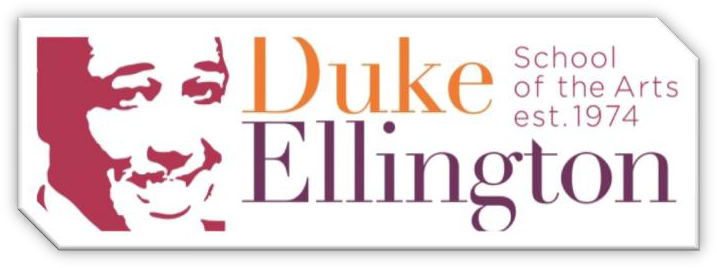 ALL INFORMATION IS NEEDED BEFORE ORDER CAN BE PROCESSEDApprovalsFORM GUIDELINESDepartment: 			 Program:			 Activity			 Expense Category:  			 Requested By: 	Date:	 Date Needed:		Expedite Shipping? _Included in Approved Budget?	Y	N 	Grant:	Restricted Funds? Y	N 	Requested By: 	Date:	 Date Needed:		Expedite Shipping? _Included in Approved Budget?	Y	N 	Grant:	Restricted Funds? Y	N 	Requested By: 	Date:	 Date Needed:		Expedite Shipping? _Included in Approved Budget?	Y	N 	Grant:	Restricted Funds? Y	N 	Requested By: 	Date:	 Date Needed:		Expedite Shipping? _Included in Approved Budget?	Y	N 	Grant:	Restricted Funds? Y	N 	Requested By: 	Date:	 Date Needed:		Expedite Shipping? _Included in Approved Budget?	Y	N 	Grant:	Restricted Funds? Y	N 	Purpose/Use:  	Purpose/Use:  	Purpose/Use:  	Purpose/Use:  	Purpose/Use:  	Purpose/Use:  	Vendor Name: Quote No:	Terms:Quote No:	Terms:Quote No:	Terms:Address:Address:Address:Address:Address:Address:Contact Person:Contact Person:Phone No:Phone No:Phone No:Phone No:Email:Email:Fax No:Fax No:Fax No:Fax No:DESCRIPTIONDESCRIPTIONITEM#QTYUNIT PRICETOTAL PRICEBilling/Delivery Address:TOTAL REQUESTED:TOTAL REQUESTED:  Duke Ellington School of the ArtsSHIPPING:  Attn: Deidra Bell/Finance DepartmentPRICE ADJUSTMENTS:PRICE ADJUSTMENTS:  3500 R Street NWADJUSTED TOTAL:ADJUSTED TOTAL: Washington, DC  20007REMAINING BUDGETAVAILABLE:REMAINING BUDGETAVAILABLE:DEPARTMENT CHAIR:DIRECTOR:PRINCIPAL:CFO:CEO:DEPARTMENT10 Mgmt & Gen Admin20 Development50 Academics60 Arts100 Ellington Fund533 English410  Special Ed534 Social Studies420 Media Center535 World Languages430 Counselors536 Phys Ed/Health600 Building Ops440 Student Services601 Dance470 Building Maintenance602 InstrumentalPROGRAM501 Admissions603 Literary Media502 Registrar604 Museum Studies506 Arts Administration605 Theatre530 Academic Administration606 Visual Arts531 Math607 Vocal532 Science609 TDPRadical EliteStudent ExhibitShow ChoirMarch for the ArtsACTIVITYSophisticated LadiesDance ConcertFounder's DayPARCC TestingOpera WorkshopSenior ClassSr ShowcaseGraduationCompetitionsAnnual Gala5100 Consultant Svcs5610 Production Costs5145 Catering5615 Costuming5300 Travel/Hotel/Air5616 Custodial Supplies5340 Prof. Develop.5619 Food Supplies5520 Repairs/Maintenance5620 PostageGL ACCT #/5540 Equipment Purchase5625 Fedex/Courier ServicesEXPENSE CATEGORY5545 Musical Instrument Exp5630 Printing Svcs5547 Computer Purchase5705 Awards/Gifts5600 Office Supplies5710 Dues/Fees5602 Reference Materials5715 Student Testing5605 Art Supplies5720 Books/Publications5609 Music Supplies5900 Security ServicesREMAINING BUDGET AVAILABLEBudget Questions? See the CFOAPPROVALS:DEPARTMENT CHAIR/DIRECTORApproval needed on all purchase requestsApproval needed on all purchase requestsPRINCIPALApproval needed if outside the approved budget for School related purchasesApproval needed if outside the approved budget for School related purchasesCEOApproval needed if outside the approved budget for Institutional/Building purchasesApproval needed if outside the approved budget for Institutional/Building purchases